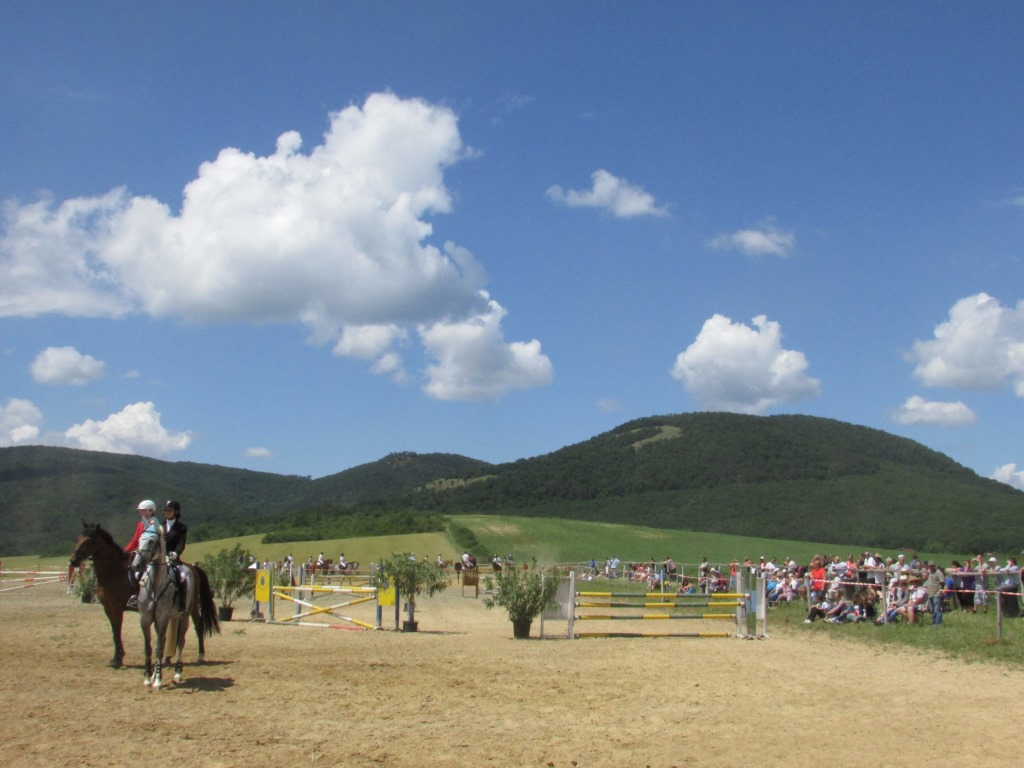 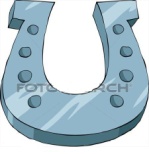 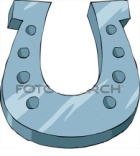 2015. június 21. (vasárnap) – Agit-tető lovaspályaSzeretettel várunk mindenkit, egész napos programmal!                     Programok:       9:00  Megnyitó                                         B/O nyitott	                              B/1 kezdő lovasok stílusversenye                                              B/1c Nyitott                                        B/2 Ifjúsági                                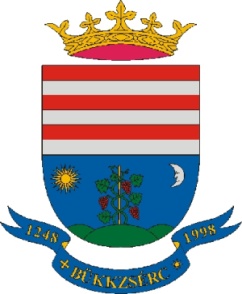 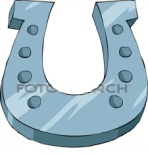 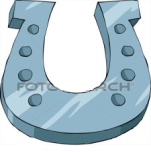 